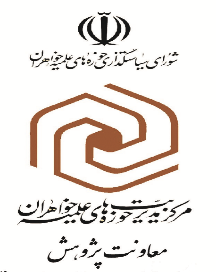 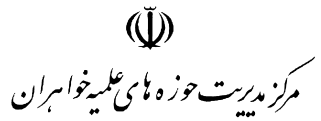 باسمه تعالیموافقت نامه اساتید راهنما و داور با بر گزاری جلسه دفاعیه (پیوست7)اینجانب ...................................... استاد داور    استاد راهنما   تحقیق پایانی ..........................................................           که به وسیله.............................................     تدوین گردیده است؛ ضمن بررسی دقیق ،تایید می نمایم که نگارنده ، اصلاحات در خواستی مندرج در کار برگ ارزیابی تفصیلی را به انجام رسانده و با وضعیت موجود ،برگزاری جلسه دفاعیه از نظر اینجانب بلا مانع است .                                         امضاء و تاریخ        معاونت پژوهشاداره کل نخبگان واستعدادهای برتر